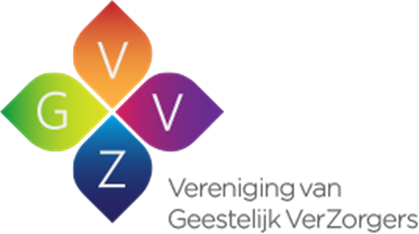 AANMELDING (LOPEND) ONDERZOEK KENNISBANK VAN DE WEBSITE VAN DE VGVZMet dit formulier kunt u het onderzoek dat u hebt uitgevoerd of waarmee u bezig bent aanmelden voor de Kennisbank van de VGVZ-website. Geestelijk verzorgers zijn regelmatig op zoek naar informatie en onderzoeksresultaten ten behoeve van ondersteuning en onderbouwing van hun werkzaamheden, of met het oog op het aannemelijk maken van hun werk binnen hun organisatie. U als onderzoeker kunt hen daarbij helpen door op deze manier uw onderzoek (en uw bijdrage dus aan het beroep van geestelijk verzorger) toegankelijk te maken.Het onderzoek dient op enige manier gerelateerd te zijn aan het beroep van geestelijk verzorger, aan de werkvelden waarin of de doelgroepen waarvoor de geestelijk verzorger werkzaam is, of aan de persoon van de geestelijk verzorger. Het is ter beoordeling van de Commissie Wetenschap van de VGVZ of het onderzoek daadwerkelijk in de kennisbank zal worden opgenomen.Het ingevulde formulier kunt u toesturen naar het secretariaat van de Commissie Wetenschap van de VGVZ: kennisbank@vgvz.nlAlvast hartelijk dank voor uw moeite, Sjaak Körver(10 maart 2017)Titel onderzoekNaam onderzoekerNaam instellingWerkgeverProjectpartnersMailadresTelefoonBegeleidersContext onderzoekKorte omschrijvingType onderzoekDisciplineTrefwoordenWebsitePublicatiesLopend of afgerondDatum indiening of aanpassingContactpersoonBetrokkenheid VGVZ